附件1各市参赛队报到时间和调试安排附件21、选手食宿标准（均含酒店与赛场之间的交通）五星酒店2晚含餐  1300元/人 	五星酒店1晚含餐  800元/人四星酒店2晚含餐  1100元/人 	四星酒店1晚含餐  700元/人一日餐费含酒店自助早晚餐和学校中餐三餐两日餐费含酒店自助早晚餐和学校中餐六餐2、请家长自行购买人身安全意外险。3、自主安排食宿的选手（家长）车辆在赛场东大门入口即停即走（不得停放及逗留）。4、缴费方式：A、银行转帐公司名称：常州市禹帅传媒有限公司开户行：中国农业银行常州府中支行账号：10602401040005896注意：付款务必备注个人姓名、学校、联系方式B、微信转帐：（转帐或扫码）1）微信转帐：微信号：151061151352）扫码付款：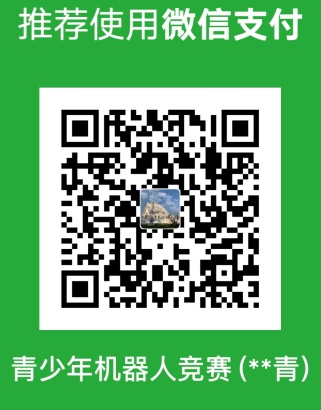 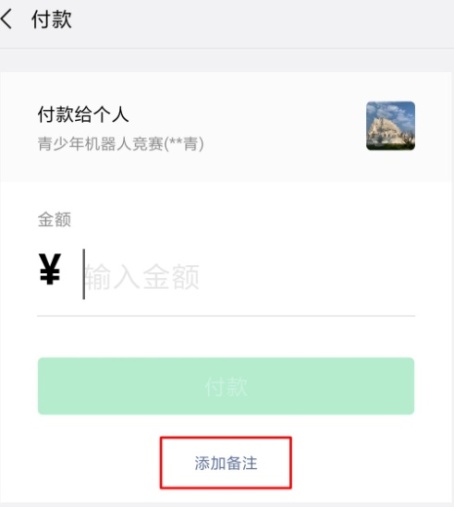 注意：微信支付务必在“添加备注”里填写付款人姓名、学校、联系方式附件3各市参赛队接受食宿安排回执食宿标准一栏填写：五星一晚/两晚、四星一晚/两晚，选择一项填写身份可填：领队、学生、老师、其他食宿安排以缴费为准，未缴纳费用的回执不予安排。所在市报到时间调试时间报到及调试地点常州5月24日9:00-17:005月24日9:00-11:00常州大学西太湖校区体育馆苏州5月24日9:00-17:005月24日11:00-13:00常州大学西太湖校区体育馆南京5月24日9:00-17:005月24日13:00-15:00常州大学西太湖校区体育馆南通5月24日9:00-17:005月24日15:00-17:00常州大学西太湖校区体育馆无锡5月24日9:00-17:005月24日9:00-17:00常州大学西太湖校区体育馆徐州5月24日9:00-17:005月24日9:00-17:00常州大学西太湖校区体育馆泰州5月24日9:00-17:005月24日9:00-17:00常州大学西太湖校区体育馆淮安5月24日9:00-17:005月24日9:00-17:00常州大学西太湖校区体育馆盐城5月24日9:00-17:005月24日9:00-17:00常州大学西太湖校区体育馆扬州5月24日9:00-17:005月24日9:00-17:00常州大学西太湖校区体育馆镇江5月24日9:00-17:005月24日9:00-17:00常州大学西太湖校区体育馆连云港5月24日9:00-17:005月24日9:00-17:00常州大学西太湖校区体育馆宿迁5月24日9:00-17:005月24日9:00-17:00常州大学西太湖校区体育馆注意事项1、学生调试时间9:00-17:00，凭报到时分发的调试签每队有2小时调试时间。2、因报到地点和调试地点之间有一定距离，请常州以外市参赛队至少提前半小时抵达报到地点，以免耽误调试时间。注意事项1、学生调试时间9:00-17:00，凭报到时分发的调试签每队有2小时调试时间。2、因报到地点和调试地点之间有一定距离，请常州以外市参赛队至少提前半小时抵达报到地点，以免耽误调试时间。注意事项1、学生调试时间9:00-17:00，凭报到时分发的调试签每队有2小时调试时间。2、因报到地点和调试地点之间有一定距离，请常州以外市参赛队至少提前半小时抵达报到地点，以免耽误调试时间。序号姓名性别身份手机号食宿标准入住时间离开时间12345678910